108年國中小行動學習推動計畫桃園市仁和國小教練學校全國觀課實施計畫依據：教育部108年國中小行動學習推動計畫。桃園市政府教育局108年2月11日桃教資字第1080009967號函。目的：建立行動學習導入教學與學習模式，規劃可行學習環境與模式。深化行動學習推動工作，落實數位創新教學，提昇學生學習興趣。透過教師觀課，提供教師專業成長機會，落實回饋於自身之教學現場。使整體計畫成果之推廣成效擴增，同時協助新加入學校執行計畫。辦理單位：指導單位：教育部資訊及科技教育司主辦單位：桃園市政府教育局承辦單位：桃園市大溪區仁和國小辦理時間：108年5月31日（星期五）13:00-16：00。辦理地點：桃園市仁和國民小學（桃園市大溪區仁和二街50號）。參與對象：預計60名(含本校輔導學校與新竹市行動學習計畫參訪學校)。非教育部行動學習推動學校優先錄取。對行動學習有興趣之教職人員。本市行動學習計畫推動學校。其他非屬前項學校。活動方式：課程研討、教學示範、座談討論。課程內容：活動報名：活動訊息公布：國中小學動學習推動計畫網(http://mlearning.ntue.edu.tw)。報名時間：即日起至108年5月29日(星期三)截止。報名方式：請至全國教師進修網報名（https://www1.inservice.edu.tw）。研習代碼：2638408聯絡人員：仁和國小資訊組長李青蓉，電話：03-3076626轉212交通資訊： 臺鐵：搭乘臺鐵至中壢火車站，從後站出站，走到中壢後火車站搭公車(5098)，   在埔頂廟站下車，步行約500公尺，即可看到仁和國小。自行開車(北二高)：由大溪交流道下，往大溪方向，接員林路二段直走，經過士香加油站後，到仁和二街左轉，即可看到仁和國小。本校路邊非紅線部分皆可停車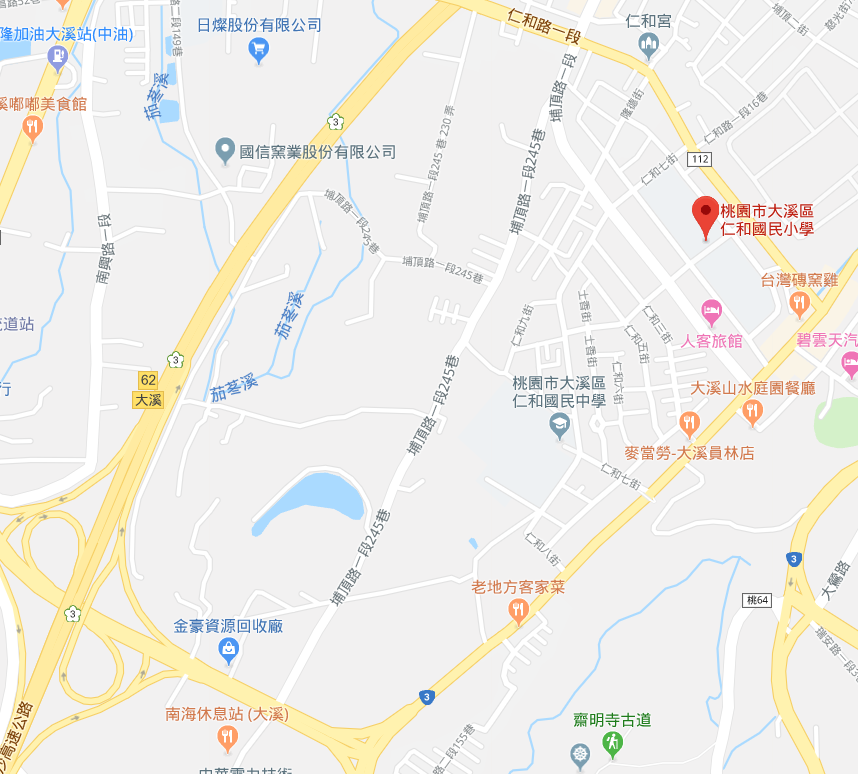 十一、注意事項： （一）與會人員於活動期間予以公（差）假。 （二）為響應環保，與會人員請自備環保杯。 （三）會議議程若有更動，以計畫網站最新公告為準。時間活動內容主持人/講師地點13:00-13:20報到本校行動學習團隊夥伴2F視聽館13:20-13:50行動學習融入教學(說課與觀課說明)葛倫珮校長吳嘉容教師王美惠教師2F視聽館13:50-14:00換場時間邱靖琍主任14:00-14:40教學演示(觀課)英文：Rotation Station Instruction數學：應用明日數學進行               自主學習與同儕互教吳嘉容教師王美惠教師4樓英文教室203教室14:40-15:10換場與休息時間邱靖琍主任15:10-15:40行動學習融入教學(議課)葛倫珮校長吳嘉容教師王美惠教師2F視聽館15:40-16:00綜合座談葛倫珮校長吳嘉容教師王美惠教師2F視聽館16:00~平安賦歸